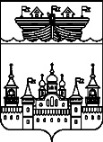 ЗЕМСКОЕ СОБРАНИЕ ВОСКРЕСЕНСКОГО МУНИЦИПАЛЬНОГО РАЙОНА НИЖЕГОРОДСКОЙ ОБЛАСТИРЕШЕНИЕ24 марта 2017 года			 								№ 35О планах и перспективах благоустройства населенных пунктов Воскресенского муниципального района Нижегородской области в 2017 годуВ соответствии с планом работы Земского собрания Воскресенского муниципального района Нижегородской области в 2017 году заслушав и обсудив информацию заместителя начальника ОКСА, главного архитектора района Т.М. Храмовой о благоустройстве населенных пунктов района и главы администрации р.п.Воскресенское А.В.Гурылева о благоустройстве р.п.Воскресенское в 2017 году,Земское собрание района решило:Информацию о благоустройстве в  2017 году р.п.Воскресенское (приложение № 1) и населенных пунктов Воскресенского муниципального района Нижегородской области (приложение № 2) принять к сведению.Глава местного самоуправления							       А.В.Безденежных